WANGARATTA HIGH SCHOOL - 2023Olympic Pool - SWIMMING CLASS BOOKINGS – Feb 2023CONTACT:  Zelda Yeates:  PE Domain leader WHS. zelda.yeates@education.vic.gov.au****2nd edition due to timetable changesWeek 2– Term 1.Tuesday 7th February 2023 - Outdoor Pool9.30 – 10.30am: 8D NEW / 8E CHC / 8F MUJ (3 Lanes)   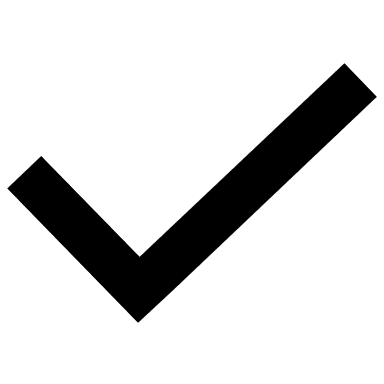 2.40 – 3.15pm: 7C JON / 7D MUJ (2 lanes) AddedWednesday 8th February 2023 – Outdoor Pool9.30 – 10.30am: 8C HUT (1 Lane)   12.30-1.30pm: 7A HUT (1 lane) Added2.40-3.15pm: 8B HUT / 8E CHC (2 lanes) AddedThursday 9th February 2023 – Outdoor Pool9.15-9.45am: 7A HUT (1 lane) Added 8F MUJ Added9.30 – 10.30am: 7E CHC (1 Lane)   Add 7C JON (1 Lane) Added10.05-10.40am: 7D MUJ (1 lane) Added 8C HUT Added12.30-1.30pm:  8A NEW / 8B HUT (2 Lanes)   Reduced to 2 lanes2.40-3.15pm: 7F WIM (1 lane) AddedFriday 10th February 2023 - Outdoor 50m pool not available, swimming carnival booked 10-2PMIndoor 25m pool available after 10:30AM if needed.12.20-12.45 – 8A NEW (1 lane) Indoor Added2.40 – 3.15pm: 8E CHC / 8F MUJ (2 lanes) – outdoor please. AddedWeek 3– Term 1.Monday 13th February 20239.30 – 10.30am: 7A HUT (1 Lane)   Add 7B CLAR 9.15 – 9.45 (2 Lanes)  Removed10.05-10.40am: 7D MUJ / 8D NEW (2 lanes) Added12.30-1.30pm: 7F WIM (1 Lane)  12.15-12.45pm: 7B NEW (1 lane) Added1.10-1.45pm 8A NEW / 8C HUT (2 lanes) Added2.40-3.15pm: 8B HUT (1 lane) AddedTuesday 14th February 20239.30 – 10.30am: 8D NEW / 8E CHC / 8F MUJ (3 Lanes)  2.40 – 3.15pm: 7C JON / 7D MUJ (2 lanes) AddedWednesday 15th February 2023CATHEDRAL SWIMMING CARNIVALThursday 16th February 2023CATHEDRAL SWIMMING CARNIVALFriday 17th February 2023CATHEDRAL SWIMMING CARNIVALWeek 4 – Term 1Monday 20th February 20239.30 – 10.30am: 7A HUT (1 Lane)   Add 7B CLAR 9.15 – 9.45 (2 Lanes)    Removed10.05-10.40am: 7D MUJ / 8D NEW (2 lanes) Added12.30-1.30pm: 7F WIM (1 Lane)  12.15-12.45pm: 7B NEW (1 lane) Added1.10-1.45pm 8A NEW / 8C HUT (2 lanes) Added2.40-3.15pm: 8B HUT (1 lane) AddedTuesday 21stth February 2023WHS SWIMMING CARNIVALWednesday 22nd February 20239.30 – 10.30am: 8C HUT (1 Lane) 12.30-1.30pm: 7A HUT (1 lane) Added2.40-3.15pm: 8B HUT / 8E CHC (2 lanes) AddedThursday 23rd February 2023Olympic Pool unavailable9.30-10.30am: 7E CHC (1 Lane) – Indoor AddedFriday 24th February 2023Olympic Pool unavailable9.30 – 10.30am: 7B NEW (1 Lane) – Indoor Pool  1.10-1.45pm: 7D NEW (1 Lane) – Indoor Pool   RemovedTeacher codes:NEW = Sandy NewmanCHC = Cindy ChalmersHUT = Tara HunterMUJ – Jud MullinsWIM = Michelle WilsonJON = Alex Johnson